Engleski jezik 5. razred od 20.4. do 24.4.Pozdrav učenicima 5a razreda.Nadam se da ste slušali pjesmice koje sam vam poslala, ali mi niste uradili zadaću. Da vas podsjetim trebalo je napisati dane i kakvo je vrijeme bilo. Idemo prvo ponoviti nazive za dane.Monday    Tuesday    Wednesday    Thursday……..Friday …..Saturday     SundayUvježbajte izgovor slušajući ovu pjesmicu. Počinjemo nedjeljom  = Sundayhttps://supersimple.com/song/days-of-the-week/Pjesmicu poslušajte više puta dok ne naučite sve dane.A sada uz svaki dan napišimo kakvo je vrijeme bilo.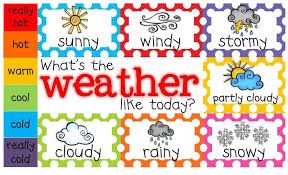 Sunday---It was sunny.Monday ---It was cloudy.Tuesday---It was rainy.Wednesday ----It was windy.Thursday---It was warm.Friday--- It was partly cloudy.Saturday---It was cold.Prepišite ove rečenice u svoje bilježnice. Riječ was sam Vam podvukla jer ona označava kakvo je vrijeme bilo. Na primjer: Nedjelja---Bilo je sunčanoTo je prošlo vrijeme jer govori o onome što je bilo. Usporedi:It is Tuesday today.     Danas je utorak.     (sadašnje vrijeme)It was Monday yesterday.     Jučer je bio ponedjeljak.   (prošlo vrijeme)Sutra je Dan Planete Zemlje – Na engleskom Earth DayDa očuvamo Zemlju trebamo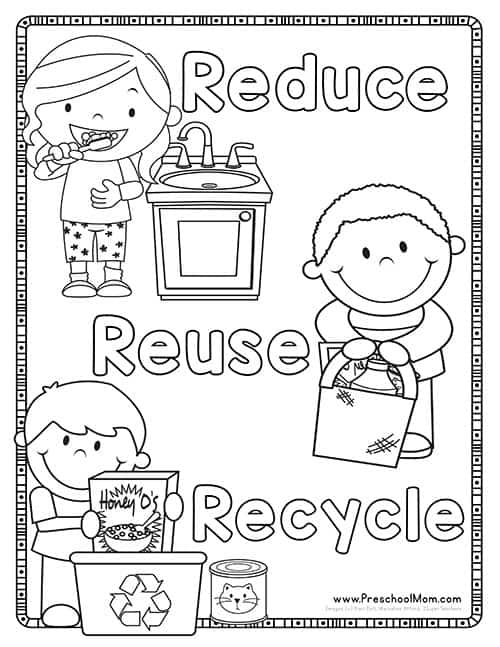 smanjiti-REDUCE  water. energykoristiti više puta REUSE   shopping bags, clothesreciklirati RECYCLE  paper, glass, plastic, tin
Uvježbajmo ove tri riječi koje počinju na slovo R kroz ovu pjesmicu: Poslušajte pjesmicu više puta.https://www.youtube.com/watch?v=AOvcW8l3RzE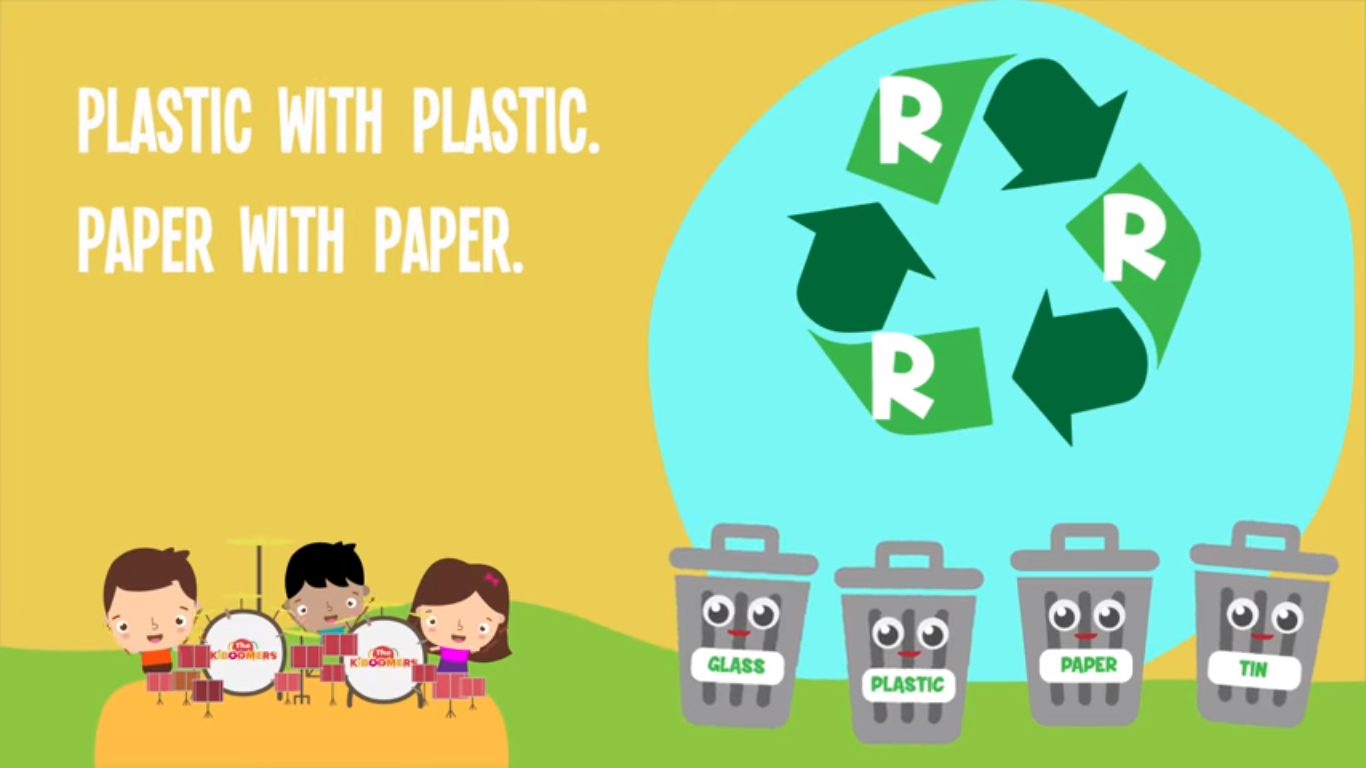  GLASS   staklo              PLASTIC   plastika               PAPER….papir             TIN…konzerveDOMAĆA ZADAĆANacrtajte ove kante za odvajanje otpada , a pored svake kante nekoliko stvari koje treba u nju staviti.